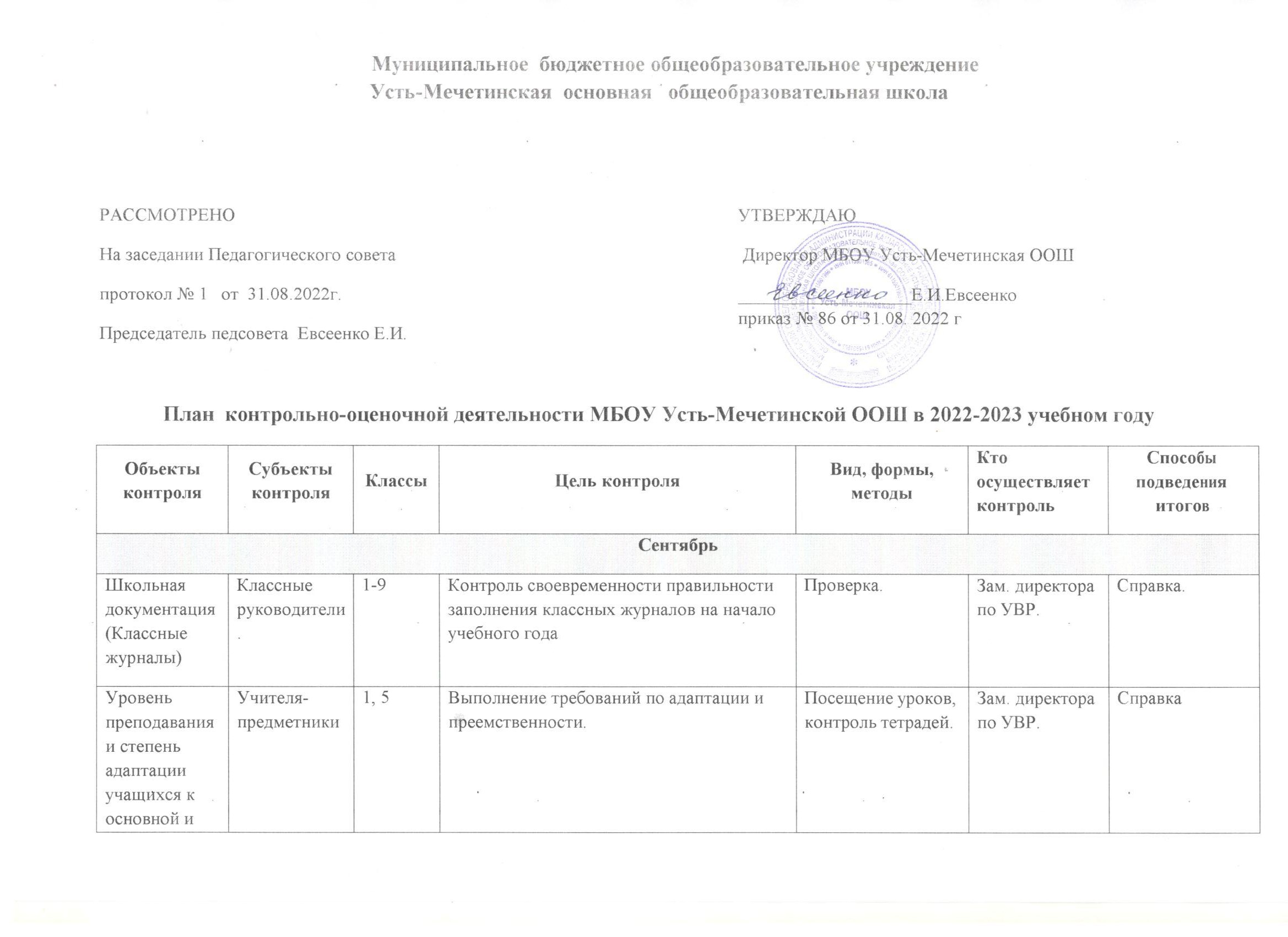 ОктябрьОктябрьОктябрьОктябрьОктябрьОктябрьОктябрьОктябрьОктябрьУровень преподавания предметовУчителя-предметникиУчителя-предметники5-9Изучение результативности работы учителей.  Посещение уроков, контроль тетрадей.Зам. директора по УВР.Справка Справка Классные журналы.Классные руководители, учителя-предметникиКлассные руководители, учителя-предметники1-9Состояние классных журналов на конец 1 четверти. Выполнение программыПроверка.Зам. директора по УВР.СправкаСправкаНоябрьНоябрьНоябрьНоябрьНоябрьНоябрьНоябрьНоябрьНоябрьУровень преподавания предметовУровень преподавания предметовУчителя-предметники  1-9Изучение результативности работы учителей. Посещение уроковЗам. директора по УВРСправкаСправкаФГОС ОООФГОС ОООУчителя-предметники5-6Формирование УУД на учебных занятиях..Наблюдение. Посещение уроков.Зам. директора по УВРСовещание при  завучеСовещание при  завучеТетради учащихсяТетради учащихсяУчителя-предметники     1-9Состояние тетрадей по русскому языку, выполнение единого орфографического режима, анализ дозировки и качества выполнения домашнего задания.ПросмотрРук. МОСправкаСправкаШкольная документация (Классные журналы)Школьная документация (Классные журналы)Учителя-предметники     1-9Накопляемость отметок, дозировка домашнего задания. Выполнение программы.ПроверкаЗам. директора по УВРСправкаСправкаУровень преподавания предметовУровень преподавания предметовУчителя-предметники  5-9Изучение результативности работы учителей.Посещение уроковЗам. директора по УВРСправкаСправкаДекабрьДекабрьДекабрьДекабрьДекабрьДекабрьДекабрьДекабрьДекабрьОбученность учащихся.Обученность учащихся.Учителя-предметники 2-9Административные работы за 1 полугодие Административные контрольные работы. Посещение занятийЗам. директора по УВР.Справка. Совещание при завуче.Справка. Совещание при завуче.Уровень преподавания русского языка и математики. Подготовка к ОГЭ Уровень преподавания русского языка и математики. Подготовка к ОГЭ Учителя-предметники9Изучение методов работы учителей, подготовка к ОГЭ Посещение уроков.Проверка тетрадей. Зам. директора по УВР.Справка. Совещание при завуче.Справка. Совещание при завуче.Уровеньпреподавания предметовУровеньпреподавания предметовУчителя-предметники  5-8Изучение результативности работы учителей. Посещение уроковЗам. директора по УВРСправкаСправкаУчащиеся «группы риска»Учащиеся «группы риска»Учителя-предметники5-9Организация работы с учащимися «группы риска» (по предметам ОГЭ )Наблюдение, беседа, посещение занятий.Директор, Зам. директора по УВР.Совещание при завуче.Совещание при завуче.Школьная документация (Классные журналы)Школьная документация (Классные журналы)Учителя-предметники1-9Прохождение государственных программ, предупреждение неуспеваемости. Посещаемость занятий учащимися 1-9 классов.Проверка.Зам. директора по УВРСправка. Совещание при завучеСправка. Совещание при завучеЯнварьЯнварьЯнварьЯнварьЯнварьЯнварьЯнварьЯнварьЯнварьПосещаемость занятий учащимисяПосещаемость занятий учащимисяКлассные руководители1-9Выполнение закона «Об образовании в РФ» в части посещаемости.Наблюдение, беседа.Социальный педагог.Социальный педагог.Индивидуальные беседы. Подготовка к  ОГЭПодготовка к  ОГЭУчителя-предметники 9Реализация планов подготовки к  ОГЭ по  русскому языку и математикеПроверка документации, посещение занятий.Директор, Зам. директора по УВР.Директор, Зам. директора по УВР.Индивидуальные беседы.Школьная документация (Классные журналы)Школьная документация (Классные журналы)Учителя-предметники 1-9Выполнение программы за 1 полугодие. Соответствие записей в журнале и тематическом планировании.ПросмотрЗам. директора по УВР Зам. директора по УВР СправкаТетради учащихсяТетради учащихсяУчителя-предметники 1-9Состояние тетрадей по предметам , анализ дозировки и качества выполнения домашнего задания.ПросмотрЗам. директора по УВР, Рук. МОЗам. директора по УВР, Рук. МОСправкаУровень преподавания предметовУровень преподавания предметовУчителя-предметники5-9Изучение методов работы учителей, подготовка к ОГЭ Посещение уроков.Проверка тетрадей. Зам. директора по УВР.Зам. директора по УВР.Справка. Совещание при директоре.ФевральФевральФевральФевральФевральФевральФевральФевральФевральПосещаемость занятий учащимися. Посещаемость занятий учащимися. Классные руководители.1-9Выполнение закона «Об образовании в РФ» в части посещаемости.  Наблюдение, беседа.Классные руководителиИндивидуальные беседы. Индивидуальные беседы. ФГОС ОООФГОС ОООУчителя-предметники5-6Формирование УУД на учебных и внеурочных занятиях.Наблюдение. Посещение уроков.Директор.Зам. директора по УВР.Совещание при завуче. Совещание при завуче. Уровень преподавания и подготовки к ГИА выпускников 9 класса Уровень преподавания и подготовки к ГИА выпускников 9 класса Учителя-предметники9Организация подготовки к ГИА выпускников в урочное и внеурочное время. Посещение уроков, наблюдение, беседа. Пробные экзамены по предметам, выбранным на ГИАДиректор  Зам. директора по УВР.Совещание при директоре.Совещание при директоре.Уровень преподавания  предметовУровень преподавания  предметовУчителя-предметники1-9Изучение результативности работы учителей. Проверка тетрадей. Посещение уроков.Директор, Зам. директора по УВР.СправкаСправкаШкольная документация (Классные журналы)Школьная документация (Классные журналы)Классные руководители.1-9Накопляемость оценок. Своевременность и аккуратность заполнения.Просмотр.Зам. директора по УВРСправкаСправкаМартМартМартМартМартМартМартМартМартУровень преподавания и подготовки к ГИА выпускников 9 класса Уровень преподавания и подготовки к ГИА выпускников 9 класса Учителя-предметники9Организация подготовки к ГИА выпускников в урочное и внеурочное время. Посещение уроков, наблюдение, беседа. Пробные экзамены по предметам, выбранным на ГИАДиректор  Зам. директора по УВР.Совещание при директоре.Совещание при директоре.Уровень преподавания русского языка и математикиУровень преподавания русского языка и математикиУчителя-предметники9Изучение результативности работы учителей. Посещение уроков.Директор. Зам. директора по УВРРук. МО Справка. 	Совещание при завуче.Справка. 	Совещание при завуче.Тетради учащихся.Тетради учащихся.Учителя-предметники1-9Анализ качества проверки учителями тетрадей по русскому языку и математике.Просмотр.Рук. МОСовещание при завучеСовещание при завучеОрганизация подготовки к ГИА выпускников.Организация подготовки к ГИА выпускников.Учителя-предметники    9Эффективность подготовки к ГИА по русскому языку.Посещение уроковДиректор.Зам. директора по УВР.СправкаСовещание при директоре.СправкаСовещание при директоре.Уровень преподавания предметовУровень преподавания предметовУчителя-предметники  5-9Изучение результативности работы учителей. Посещение уроковЗам. директора по УВРСправкаСправкаШкольная документация (Классные журналы)Школьная документация (Классные журналы)Классные руководители1-9Своевременность и объективность выставления оценок за 3 четверть. Состояние журнала на конец 3 четверти.Проверка.Зам. директора по УВРСправка. Совещание при завуче.Справка. Совещание при завуче.АпрельАпрельАпрельАпрельАпрельАпрельАпрельАпрельАпрельРабота с отстающими учащимисяРабота с отстающими учащимисяУчителя-предметники9Работа учителя со слабоуспевающими учащимися, с учащимися «группы риска» на уроке, проверка выполнения домашних заданий.Посещение уроков, беседа, наблюдение.Зам. директора по УВРСовещание при завуче.Совещание при завуче.Школьная документация (Классные журналы)Школьная документация (Классные журналы)Учителя-предметники1-9Прохождение государственных программ, предупреждение неуспеваемости. Посещаемость занятий учащимися 1-9 классов.Проверка.Зам. директора по УВРСправка. Совещание при завучеСправка. Совещание при завучеШкольная документацияШкольная документацияУчителя-предметники1-9Проведение инструктажа по технике безопасности на уроках  физики, химии, технологии, физкультурыИзучение документации, наблюдение.Директор.Совещание при директоре.Совещание при директоре.МайМайМайМайМайМайМайМайМайИзучение уровня ЗУН учащихся на конец учебного года.Изучение уровня ЗУН учащихся на конец учебного года.Учителя-предметники2-9Изучение результативности обучения.Мониторинг учебных достижений учащихся 2-9-х классов, формирования УУД Итоговые административные контрольные работы.Посещение занятий.Зам. директора по УВР.Справка.Совещание при завуче.Справка.Совещание при завуче.Организация подготовки к ГИА выпускников.Организация подготовки к ГИА выпускников.Учителя-предметники9Анализ организации повторения пройденного материала при подготовке к ГИА, реализация планов подготовки к итоговой аттестации.Посещение уроков, беседа, проверка документацииДиректор.Зам. директора по УВР.Индивидуальные беседы.Индивидуальные беседы.Школьная документация Журналы кружковых занятийШкольная документация Журналы кружковых занятийУчителя-предметники1-9Выполнение программ кружковых занятий, занятий внеурочной деятельности. ПросмотрЗам. директора по УВРИндивидуальные беседы.Индивидуальные беседы.Школьная документация (Классные журналы)Школьная документация (Классные журналы)Учителя-предметники9Готовность журналов выпускных классов к ГИА.Объективность выставления  четвертных, полугодовых, годовых отметок.ПросмотрЗам. директора по УВРИндивидуальные беседы.Индивидуальные беседы.Школьная документация (Классные журналы)Школьная документация (Классные журналы)Учителя-предметники1-8Готовность журналов 1-8 классов в архив. ПросмотрЗам. директора по УВРИндивидуальные беседы.Индивидуальные беседы.ИюньИюньИюньИюньИюньИюньИюньИюньИюньЛичные дела учащихсяЛичные дела учащихсяКлассные руководители1-9Контроль соблюдения единых требований ведения. Своевременность оформления.ПросмотрДиректор. Зам. директора по УВРИндивидуальные беседы.Индивидуальные беседы.Школьная документация (Классные журналы)Школьная документация (Классные журналы)Классные руководители9Работа учителей и классных руководителей с журналами в период ГИА. Готовность журналов к сдаче в архив.ПросмотрЗам. директора по УВРИндивидуальные беседы.Индивидуальные беседы.